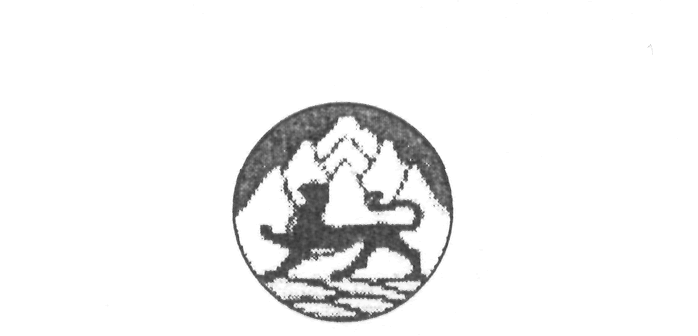 РЕСПУБЛИКÆ ЦÆГАТ ИРЫСТОН-АЛАНИРАХИЗФАРСЫ РАЙОНЫ БЫНÆТТОН ХИУЫНАФФÆЙАДЫ АДМИНИСТРАЦИРЕСПУБЛИКА СЕВЕРНАЯ ОСЕТИЯ – АЛАНИЯАДМИНИСТРАЦИЯ МЕСТНОГО САМОУПРАВЛЕНИЯ  ПРАВОБЕРЕЖНОГО РАЙОНАПОСТАНОВЛЕНИЕ от 12.07.2016 г.                                        № 238                                   г. БесланВ соответствии с Федеральным законом от 29.12.12г. № 273-ФЗ «Об образовании в  Российской Федерации»,  Федеральным законом от 27.07.10г. № 210-ФЗ «Об организации предоставления государственных и муниципальных услуг»,  Законом Республики Северная Осетия-Алания от 27 декабря 2013г. № 61-РЗ «Об образовании в Республике Северная Осетия-Алания» п о с т а н о в л я ю:1.Утвердить в новой редакции прилагаемый административный регламент предоставления муниципальной услуги «Реализация основных образовательных программ дошкольного, начального общего, основного общего, среднего общего образования, а также дополнительного образования на дому по медицинским показаниям» (приложение).          2.Постановление главы администрации местного самоуправления Правобережного района от 21.09.2012г. №495 «Об утверждении административного регламента по предоставлению муниципальной услуги «Реализация основных образовательных программ начального общего, основного общего, среднего (полного) общего образования, а также дополнительного образования на дому по медицинским показаниям» считать утратившим силу.         3. Разместить данное постановление на официальном Интернет - сайте администрации  местного самоуправления  Правобережного района.         4.   Настоящее постановление вступает в силу со дня его подписания.        5. Контроль за исполнением настоящего постановления возложить на заместителя главы администрации местного самоуправления Правобережного района Карлова В.И.И.о. главы администрации местногосамоуправления Правобережного района                                         К.Г. Беркаев	                                                        ПроектРЕСПУБЛИКÆ ЦÆГАТ ИРЫСТОН-АЛАНИРАХИЗФАРСЫ РАЙОНЫ БЫНÆТТОН ХИУЫНАФФÆЙАДЫ АДМИНИСТРАЦИРЕСПУБЛИКА СЕВЕРНАЯ ОСЕТИЯ – АЛАНИЯАДМИНИСТРАЦИЯ МЕСТНОГО САМОУПРАВЛЕНИЯ  ПРАВОБЕРЕЖНОГО РАЙОНАПОСТАНОВЛЕНИЕот                                                                №                                          г. БесланВ соответствии с Федеральным законом от 29.12.12г. №273-ФЗ «Об образовании   в    Российской    Федерации»,  Федеральным  законом   от  27.07.10г. № 210-ФЗ «Об организации предоставления государственных и муниципальных услуг»,  Законом Республики Северная Осетия-Алания от 27 декабря 2013г. № 61-РЗ «Об образовании в Республике Северная Осетия-Алания» п о с т а н о в л я ю:1.Утвердить в новой редакции прилагаемый административный регламент предоставления муниципальной услуги «Реализация основных образовательных программ дошкольного, начального общего, основного общего, среднего общего образования, а также дополнительного образования на дому по медицинским показаниям» (приложение).          2.Постановление главы администрации местного самоуправления Правобережного района от 21.09.2012г. №495 «Об утверждении административного регламента по предоставлению муниципальной услуги «Реализация основных образовательных программ начального общего, основного общего, среднего (полного) общего образования, а также дополнительного образования на дому по медицинским показаниям» считать утратившим силу.         3. Разместить данное постановление на официальном Интернет - сайте администрации  местного самоуправления  Правобережного района.         4.   Настоящее постановление вступает в силу со дня его подписания.        5. Контроль за исполнением настоящего постановления возложить на заместителя главы администрации местного самоуправления Правобережного района Карлова В.И.И.о. главы администрации местногосамоуправления Правобережного района                                                      К.Г. БеркаевЗаместитель главы администрацииместногосамоуправления Правобережного района                                                          В.И.Карлов Правовая экспертиза                                                                                         Э.К. Тебетова Начальник УОФС АМС Правобережного района                                       Л.А.АфанасьеваИсполнитель: начальник отдела общегообразования  УОФС АМС Правобережного района                                        Б.А. Дзукаева                                                                                                   Приложение №1                                                                                           к постановлению главы                                                                                     АМС  МО Правобережный район                                                                                              от  12.07.2016 г. № 238Административный регламентпредоставления муниципальной услуги в электронном виде«Реализация основных образовательных программ дошкольного, начального, основного, среднего общего образования обучающихся на дому по медицинским показаниям»Раздел I. Общие положения 	1.1. Настоящий  Регламент  определяет  последовательность  (административные процедуры) и сроки действий по  осуществлению и  обеспечению  предоставления муниципальной услуги - «Реализация основных образовательных программ дошкольного, начального, основного, среднего (полного) общего образования обучающимся на дому по медицинским показаниям» на территории  Правобережного района  ( далее - Услуга).1.2. Заявителем (далее - заинтересованное лицо, заявитель) является физическое лицо – законный представитель несовершеннолетнего гражданина Российской Федерации в возрасте от шести с половиной до 18 лет, проживающего на территории  Правобережного района.В соответствии с законодательством Российской  Федерации о социальной защите инвалидов для инвалидов обеспечить предоставление Услуг по месту жительства инвалида.1.3.Исполнителями Услуги являются муниципальные общеобразовательные учреждения, реализующие основные образовательные программы  на территории   Правобережного района (далее – Учреждение) (Приложение №1).1.4. Орган местного самоуправления, ответственный за организацию, информационное, консультационное и методическое обеспечение предоставления Услуги - Управление  по вопросам образования, физической культуры и спорта администрации местного самоуправления  Правобережного района (далее - Управление). 2. Нормативные правовые акты, регулирующие предоставление муниципальной услуги:- Конституция Российской Федерации; -Закон Российской Федерации  от  27.12.2012г. №273 - ФЗ «Об образовании  в  Российской  Федерации» (с изменениями  и дополнениями) и действующим законодательством;  -Закон Российской Федерации от 24.07.1998 N 124-ФЗ "Об основных гарантиях прав ребенка в Российской Федерации" (с изменениями  и дополнениями);-Федеральный закон от 06.10.2003г. N 131-ФЗ "Об общих принципах организации местного самоуправления в Российской Федерации" (с изменениями  и дополнениями);- Федеральный закон от 02.05.2006 г. № 59-ФЗ «О порядке рассмотрения обращений граждан Российской Федерации»;- Федеральный закон Российской Федерации от 27.07. 2006 г. № 149-ФЗ «Об информации, информационных технологиях и о защите информации»;- Федеральный закон Российской Федерации от 27.07.2006 г. № 152-ФЗ «О персональных данных»;- Постановление Правительства Российской Федерации от 17.11.2007 г. № 781 «Об утверждении Положения об обеспечении безопасности персональных данных при их обработке в информационных системах персональных данных»;- Распоряжение Правительства РФ от 17.12.2009г. № 1993-р «О переходе органов исполнительной власти субъектов Российской Федерации и органов местного самоуправления, а также учреждений субъектов Российской Федерации и муниципальных учреждений на предоставление государственных и муниципальных услуг в электронном виде»;-Федеральный закон  № 210-ФЗ от 27.07.2010 г. «Об организации предоставления государственных и муниципальных услуг»; - Конституция Республики Северная Осетия Алания;- Закон РСО-Алания от 227.12.2013г. N61-РЗ «Об образовании  в Республике  Северная  Осетия-Алания»;- Закон РСО-Алания от 15.07.2009 №25-РЗ «О воспитании и обучении детей-инвалидов на дому в Республике Северная Осетия – Алания»;- Положение  Управления по вопросам образования, физической культуры и спорта  администрации местного самоуправления Правобережного   района;- Приказ Министерства образования и науки Республики Северная Осетия-Алания №492 от 29.09.2011 "О внедрении системы «Дневник. ру» в общеобразовательных учреждениях на территории Республики Северная Осетия-Алания";-Постановление  Главного государственного санитарного врача Российской  Федерации   от 29.12.2010 № 189 «Об утверждении  СанПиН 2.4.2. 2821-10 «Санитарно-эпидемиологические требования к условиям и организации обучения в общеобразовательных учреждениях»;Закон РСО-Алания от 23.11.2009 44-РЗ «О мерах по защите нравственности и здоровья детей в Республике Северная Осетия – Алания»;- Уставы муниципальных общеобразовательных учреждений.- иные правовые акты, регламентирующие правоотношения в сфере организации предоставления общедоступного и бесплатного начального общего, основного общего, среднего общего образования. 3.Состав муниципальной Услуги 3.1.Муниципальная услуга по реализации основных образовательных программ начального, основного, среднего (полного) общего образования, в том числе для детей с ограниченными возможностями здоровья в муниципальных общеобразовательных учреждениях включает в себя:- обучение по образовательным программам дошкольного образования, в т.ч. для детей, обучающихся на дому по  медицинским показаниям;- обучение по образовательным программам начального общего образования, в т.ч. для детей, обучающихся на дому по  медицинским показаниям;- обучение по образовательным программам начального общего образования, в т.ч. для детей, обучающихся на дому по  медицинским показаниям;- обучение по образовательным программам основного общего образования, в т.ч. для детей, обучающихся на дому по  медицинским показаниям;- обучение по образовательным программам среднего общего образования, в т.ч. для детей, обучающихся на дому по  медицинским показаниям. 2.Требования к порядку предоставления муниципальной Услуги 2.1. Требования к организации предоставления муниципальной Услуги.2.1.1. Порядок информирования о правилах предоставления Услуги.   Сведения о порядке предоставления Услуги носят открытый общедоступный характер, предоставляются всем заинтересованным лицам в электронном виде при регистрации заявителя на портале государственных услуг www.gosuslugi.ru., а также в письменном виде при обращении в общеобразовательное учреждение или  Управление  непосредственно в порядке, установленном законодательством РФ.2.1.1.Информация о местах нахождения и графике работы учреждений, оказывающих услугу, размещается на официальном сайте Управления  http://www.uofs-beslan.mwport.ru либо предоставляется при обращении в Управление образования по адресу: 363029, г.Беслан, ул. Привокзальная, 5.2.1.2.Телефон / факс приемной  Управления: 8(86737)3-59-50.Режим работы: Понедельник-Пятница, 9.00-18.00, перерыв-13.00.-14.00.2.2. Требования к процессу предоставления муниципальной услуги.2.2.1. Учреждение организует процесс освоения обучающимися общеобразовательных программ дошкольного, начального общего, основного общего и среднего общего образования, в т.ч. для детей обучающихся  на дому по медицинским показаниям, в соответствии с расписанием учебных занятий и сроками их реализации.2.2.2. Содержание образования в Учреждении  определяется образовательной программой (образовательными программами), разработанной (разработанными) в соответствии с федеральными государственными образовательными стандартами и учебным планом.2.2.3. Учреждение разрабатывает и утверждает компонент образовательного учреждения федерального государственного образовательного стандарта общего образования, образовательные программы, учебный план, рабочие программы учебных курсов и дисциплин.2.2.4. Сроки обучения по общеобразовательным программам дошкольного, начального общего, основного общего, среднего общего образования, в т.ч. для детей, обучающихся на дому по медицинским показаниям, устанавливаются в соответствии с нормативными сроками их освоения, определяемыми федеральным государственным образовательным стандартом.2.2.5. Освоение общеобразовательных программ  проводится  по месту жительства ребенка.2.2.6. В общеобразовательных учреждениях учебный год начинается 1 сентября. Продолжительность учебного года на первой, второй и третьей ступенях общего образования составляет не менее 34 недель без учёта государственной итоговой аттестации, в первом классе - 33 недели, для обучающихся, осваивающих образовательные программы в очно-заочной (вечерней), заочной формах обучения – 36 недель.2.2.7. Общеобразовательное учреждение самостоятельно в выборе системы оценок, формы, порядка и периодичности промежуточной аттестации обучающихся.2.2.8. Освоение общеобразовательной программы завершается государственной итоговой аттестацией. Государственная итоговая аттестация выпускников общеобразовательного учреждения является обязательной и осуществляется после освоения общеобразовательной программы в полном объёме. Положение о государственной итоговой аттестации выпускников общеобразовательных учреждений утверждается Министерством образования и науки Российской Федерации. Государственная итоговая аттестация обучающихся, освоивших общеобразовательные программы среднего общего образования, проводится в форме единого государственного экзамена.2.2.9. Для обучающихся на дому по медицинским показаниям, освоивших общеобразовательные программы среднего общего образования, иные формы проведения государственной итоговой аттестации устанавливаются Министерством образования и науки Российской Федерации.2.2.10. Обучающиеся на ступени среднего общего образования, не освоившие образовательной программы учебного года по очной форме обучения и имеющие академическую задолженность по двум и более предметам или условно переведённые в следующий класс и не ликвидировавшие академической задолженности по одному предмету, продолжают получать образование в иных формах.2.2.11. Перевод обучающегося в следующий класс осуществляется по решению органа управления общеобразовательного учреждения.2.2.12. Учреждение, имеющее государственную аккредитацию, выдаёт выпускникам, освоившим соответствующую общеобразовательную программу на второй (9 класс) и третьей (11(12) классы) ступенях обучения в полном объёме и прошедшим государственную итоговую аттестацию, документ об образовании государственного образца об основном общем образовании (9 класс), о среднем  общем образовании (11(12) классы), заверенный печатью общеобразовательного учреждения.2.2.13. Лицу, не завершившему образования данного уровня, не прошедшему государственной итоговой аттестации или получившему на государственной итоговой аттестации неудовлетворительные результаты, выдаётся справка установленного образца об обучении в образовательном учреждении.2.3. Требования к результату оказания муниципальной Услуги.2.3.1. Результатом оказания муниципальной Услуги является освоение обучающимися на каждой ступени обучения в полном объёме общеобразовательной программы. Результат муниципальной Услуги фиксируется выдачей аттестата об основном общем образовании, аттестата о среднем общем образовании.3. Административные процедуры 3.1. Порядок информирования о муниципальной Услуге.3.1.1. Информирование потребителей о порядке оказания муниципальной услуги осуществляют Учреждения, реализующие общеобразовательные программы, а также Управление.3.1.2. Учреждение обязано ознакомить заявителя и его родителей (законных представителей) с уставом общеобразовательного учреждения, лицензией на право ведения образовательной деятельности, со свидетельством о государственной аккредитации общеобразовательного учреждения, дополнительными образовательными программами, реализуемыми данным общеобразовательным учреждением.3.1.3.  До начала приёма поставщик муниципальной услуги должен объявить:- правила приёма в общеобразовательное учреждение;- условия приёма (возраст, сроки освоения образовательных программ и т.п.).3.1.4. Лицом, ответственным за информирование потребителей о муниципальной услуге, является директор общеобразовательного учреждения.3.2.  Условия предоставления муниципальной услуги.3.2.1. Муниципальная услуга по реализация основных образовательных программ начального, основного, среднего (полного) общего образования, в т.ч. для детей, обучающихся на дому по медицинским показаниям, оказывается за счёт бюджетных средств, то есть является бесплатной для её потребителя.3.2.2. Приём в Учреждение производится на основе письменного заявления родителей (законных представителей).3.2.3. Зачисление в Учреждение производится приказом директора с последующим внесением сведений об обучающемся в Алфавитную книгу записи обучающихся и классный журнал. На всех обучающихся заводятся личные дела.3.3. Перечень оснований для отказа в предоставлении муниципальной услуги.3.3.1. Поступающему в Учреждение отказывается в получении муниципальной услуги по следующим основаниям:- наличие медицинских или возрастных противопоказаний к освоению общеобразовательной программы;- отсутствие свободных мест в Учреждении.3.3.2. Предоставление муниципальной услуги прекращается:- по инициативе поставщика муниципальной услуги путём отчисления обучающихся по основаниям, предусмотренным уставом учреждения;- по инициативе родителей (законных представителей) обучающегося;- в связи с окончанием срока освоения обучающимся образовательной программы основного общего образования в основных общеобразовательных учреждениях, среднего (полного) общего образования.4. Контроль за предоставлением Услуги4.1.Текущий контроль за соблюдением последовательности действий, определенных административными процедурами по предоставлению Услуги, и принятием решений осуществляется должностными лицами, ответственными за организацию работы по предоставлению Услуги.   Персональная ответственность специалистов закрепляется в их должностных инструкциях в соответствии с требованиями законодательства.4.2.Текущий контроль осуществляется путем проведения должностным лицом, ответственным за организацию работы по предоставлению Услуги, проверок соблюдения и исполнения специалистами положений административного регламента, иных нормативных правовых актов Российской Федерации, Республики Северная Осетия-Алания, Администрации местного самоуправления   Правобережного района.4.3.Контроль за полнотой и качеством предоставления Услуги включает в себя проведение проверок, выявление и устранение нарушений прав заявителей, рассмотрение, принятие решений и подготовку ответов на обращения заявителей, содержащих жалобы на решения, действия (бездействие) должностных лиц.    По результатам проведенных проверок в случае выявления нарушений прав заявителей осуществляется привлечение виновных лиц к ответственности в соответствии с законодательством Российской Федерации.4.4.Проверки полноты и качества предоставления Услуги осуществляются на основании приказа Управления.4.5.Проверки могут быть плановыми и внеплановыми. При проверке могут рассматриваться все вопросы, связанные с предоставлением Услуги (комплексные проверки) или отдельные вопросы (тематические проверки). Проверка также может проводиться по конкретному обращению заявителя.4.6.Для проведения проверки полноты и качества предоставления Услуги формируется комиссия.   Результаты деятельности комиссии оформляются в виде акта, в котором отмечаются выявленные недостатки и предложения по их устранению.Акт подписывается председателем комиссии.4.7.Контроль результатов муниципальной услуги происходит во время:- мониторинга уровня учебных достижений обучающихся, завершающих освоение основных общеобразовательных программ начального общего образования;- государственной итоговой аттестации выпускников, освоивших образовательные программы основного общего и среднего  общего образования.4.8 Ежегодный контроль качества условий оказания Услуги проводится Управлением образования перед началом учебного года. Его результаты фиксируются в акте готовности учреждения к новому учебному году и подписываются представителями АМС района, Управления, пожарного надзора, Федеральной службы по надзору в сфере защиты прав потребителей.5. Порядок обжалования предоставления Услуги5.1.Заявитель имеет право на  обжалование действий (бездействие) должностных лиц Управления  в досудебном порядке, совершенные  при осуществлении Услуги, которыми, по мнению заявителя, были нарушены его права, свободы или законные интересы. 5.2.  Досудебное обжалование осуществляется в порядке, установленном законодательством Российской Федерации. 5.3.Письменное обращение Заявителя в обязательном порядке должно содержать: либо наименование муниципального учреждения, в которое направляется письменное обращение, либо фамилию, имя, отчество должностного лица, либо должность соответствующего лица, а также свои фамилия, имя, отчество, почтовый адрес, по которому должен быть направлен ответ или уведомление о переадресации обращения, изложение сути обращения, личную подпись Заявителя и дату. 5.4.Поступившее обращение подлежит регистрации в течение 3-х дней с момента поступления. Письменные обращения Заявителя рассматриваются в течение 30-ти дней со дня их регистрации, если не установлен более короткий срок рассмотрения обращения. Ответ на обращение Заявителя подписывается начальником Управления.5.5 В случае если по обращению требуется провести расследование, проверки или обследования, по решению начальника Управления   срок рассмотрения жалобы может быть продлён, но не более чем на один месяц. О продлении срока рассмотрения жалобы получатель муниципальной услуги уведомляется письменно с указанием причин продления. 5.6.Заявитель вправе обжаловать решение, принятое по результатам рассмотрения его обращения, в вышестоящий орган, вышестоящему должностному лицу или в суд в порядке, предусмотренном законодательством Российской Федерации.	                                                                                                             Приложение № 1к административному регламенту по        предоставлению муниципальной услуги«Реализация основных образовательных программ дошкольного, начального общего, основного общего, среднего общего образования, а также  дополнительного образования на дому по медицинским показаниям»Об утверждении административного регламента предоставления муниципальной услуги «Реализация основных образовательных программ дошкольного, начального общего, основного общего, среднего общего образования, а также  дополнительного образования на дому по медицинским показаниям»Об утверждении административного регламента предоставления муниципальной услуги «Реализация основных образовательных программ дошкольного, начального общего, основного общего, среднего общего образования, а также  дополнительного образования на дому по медицинским показаниям»Полное наименование школыАдрес школыФамилия Имя Отчество директора школыТелефон/ФаксE-mail, сайт школыМуниципальное   казенное общеобразовательное учреждение "Средняя общеобразовательная школа № 2» г. Беслана Правобережного района РСО-Алания363026,  РСО-Алания, Правобережный район г. Беслан, ул. Гагарина, 55,Гокинаева  Валентина  Николаевна4-61-18, 8-909-472-93-47beslan2@bk.ruМуниципальное  казенноеобщеобразовательное учреждение «Средняя общеобразовательная школа № 3 г.Беслана» Правобережного района РСО-Алания363029, РСО-Алания, Правобережный район г.Беслан,  пер.Кооперативный д.4ОзиевТимофей  Таймуразович3-10-23,8-960-403-21-16beslan3@list.ruМуниципальное  казенноеобщеобразовательное учреждение «Средняя общеобразовательная школа № 4 г.Беслана» Правобережного района РСО-Алания363027, РСО-Алания, Правобережный район г. Беслан, ул. Иристонская, 84аЮсупова  МензиляХаняфиевна3-10-33,  8-928-483-17-50 beslan4@list.ru Муниципальное  казенноеобщеобразовательное учреждение «Средняя общеобразовательная школа № 5 г.Беслана» Правобережного района РСО-Алания363025,  РСО-Алания, Правобережный район г.Беслан, ул.БратьевНогаевых, 48Баева  Ирина Руслановна3-18-23,8-928-486-84-22beslan_5@list.ru Муниципальное  казенноеобщеобразовательное учреждение «Средняя общеобразовательная школа имени № 6 имени Героя России ЗаураДжибиловаг.Беслана» Правобережного района РСО-Алания363000, РСО-Алания, Правобережный район г.Беслан, ул.Ленина,14ПагаеваСветлана  Георгиевна3-44-75,89280678677beslan6@list.ru Муниципальное  казенноеобщеобразовательное учреждение «Средняя общеобразовательная школа № 7 имени Героя России Юрия Нестеренко г.Беслана» Правобережного района РСО-Алания363024,   РСО-Алания, Правобережный район г.Беслан, ул.Вокзальная, 1ИнагамоваФатима  Фатыховна3-34-32,8-903-484-64-30beslan_7@list.ruМуниципальная    казеннаяобщеобразовательная  школа-интернат «общеобразовательная  школа-интернат основного общего образования  с  углубленным  изучением  физической  культуры им. Ивана  Константиновича Каниди» г.Беслана  Правобережного района  РСО-Алания363026,  РСО-Алания, Правобережный район г.Беслан, ул.Окружная, 7Каниди  Константин  Иванович4-62-20,  8-928-490-22-97moshikanidi@list.ruМуниципальное  казенное общеобразовательное учреждение «Средняя общеобразовательная школа с.Раздзог»  Правобережного района РСО-Алания363015, РСО-Алания, Правобережный районс.Раздзог, ул.Ленина, 10ГабоеваРимма  Казбековна5-34-24,8-928-235-83-78emmaus13@mail.ruМуниципальное  казенное общеобразовательное учреждение «Средняя общеобразовательная школа имени дважды Героя Советского Союза Исса Плиева с.Батако»  Правобережного района РСО-Алания363016,  РСО-Алания, Правобережный район               с. Батако,ул. Плиева,74БигаевАхсартаг  Константинович5-42-43,8-962-749-48-52 s-batako@list.ru Муниципальное  казенное общеобразовательное учреждение «Средняя общеобразовательная школа с.Брут»  Правобережного района РСО-Алания363000, РСО-Алания, Правобережный район с.Брут,ул.Советская , 80Тибилова Жанна  Шамиловна5-21-47,8-928-492-25-20brutsoh@list.ruМуниципальное  казенное общеобразовательное учреждение «Средняя общеобразовательная школа с.Цалык»  Правобережного района РСО-Алания363014, РСО-Алания, Правобережный район с.Цалык,ул.Хетагурова,7ДзгоеваДжульетта  Солтиевна5-55-13,8-928-072-14-94calik1@list.ruМуниципальное  казенное общеобразовательное учреждение «Средняя общеобразовательная школа имени Героя Советского Союза Ибрагима Дзусовас.Заманкул»  Правобережного района РСО-Алания363017, РСО-Алания, Правобережный район с.Заманкул, ул.Ленина, 64СидаковаАльбина  Жраповна5-16-92,8-961-824-07-22zamankulsoh@list.ru Муниципальное  казенное общеобразовательное учреждение «Средняя общеобразовательная школа имни Героя Советского Союза Хаджи-Умара Мамсурова с.Ольгинское»  Правобережного района РСО-Алания363002,  РСО-Алания, Правобережный район с.Ольгинское, ул.Суджаева,60ТебиевБатразАсламбекович5-91-45,8-919-423-27-44olginskoe@list.ru Муниципальное  казенное общеобразовательное учреждение «Средняя общеобразовательная школа имени Героя Социалистического Труда   СаламгериКокаевас.Хумалаг»  Правобережного района РСО-Алания363012, РСО-Алания, Правобережный район с.Хумалаг, ул. Советская, 2Битиева Эльвира  Захаровна4-53-57,8-928-253-76-60humalag777@list.ru Муниципальное  казенное общеобразовательное учреждение «Средняя общеобразовательная школа имени Героя Советского Союза ЭнвераАхсаровас.Зильги»  Правобережного района РСО-Алания363011, РСО-Алания, Правобережный район с. Зильги ул. Советская 17ХаблиеваРимма Романовна5-66-91,8-962-749-68-12 zilgi@list.ru Муниципальное  казенное общеобразовательное учреждение «Средняя общеобразовательная школа с.Фарн»  Правобережного района РСО-Алания363003, РСО-Алания, Правобережный район с.Фарн, ул.Джимиева,48ЖукаеваЗаремаШамильевна5-82-10,8-928-497-17-97farnsoh@list.ru Муниципальное  казенное общеобразовательное учреждение «Средняя общеобразовательная школа с. Новый Батако»  Правобережного района РСО-Алания363003,  РСО-Алания, Правобережный район с.НовыйБатакоул.Фидарова 48аМоргоева  Светлана  Георгиевна5-71-84,8-960-402-53-65n-batako@list.ru 